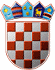          REPUBLIKA HRVATSKA
KRAPINSKO-ZAGORSKA ŽUPANIJA          ŽUPANIJSKA  SKUPŠTINAKLASA: 400-01/23-01/18URBROJ: 2140-02-23-3Krapina, 28. lipnja 2023.Na temelju članaka 89. Zakona o proračunu („Narodne novine“ broj 144/21.), članka 82. Pravilnika o proračunskim računovodstvu i računskom planu („Narodne novine“, broj 124/14, 115/15, 87/16, 3/18 i 126/19, 108/20 i 144/21) i članka 17. Statuta  Krapinsko-zagorske  županije („Službeni glasnik Krapinsko-zagorske županije“ broj 13/01., 5/06., 14/09., 11/13., 13/18., 5/20., 10/21. i 15/21.- pročišćeni tekst),  Županijska skupština Krapinsko-zagorske županije na 13. sjednici održanoj 28. lipnja  2023. godine donijela je ODLUKUO RASPODJELI REZULTATA POSLOVANJA ZA 2022. GODINUČlanak 1.Ovom Odlukom se utvrđuje rezultat poslovanja temeljem financijskih izvještaja Krapinsko-zagorske županije za 2022. godinu. Članak 2.Stanje na osnovnim računima podskupine 922 koje je iskazano u financijskim izvještajima za proračunsku godinu na dan 31. prosinca 2022. godine utvrđeno je  kako slijedi:Članak 3.Sredstva viška prihoda i primitaka iz članka 2. ove Odluke uključuju i višak prihoda i primitaka u odnosu na rashode i izdatke iz 2021. godine.Članak 4.Raspoloživi ostvareni višak prihoda poslovanja i primitaka od financijske imovine ostaje kao višak prihoda i primitaka u iznosu od 66.023.667,19 kuna/8.762.846,53 eura za prijenos u sljedeće razdoblje i raspoređuje se: Višak sredstava koji će se iskoristiti za materijalne rashode poslovanja i/ili nabavu nefinancijske imovine Krapinsko-zagorske županije u narednom razdoblju iznosi 20.302.436,68 kn / 2.694.596,41 EUR.Članak 5.Viškovi prihoda i primitaka nad rashodima i izdacima iz članka 2. ove Odluke rasporediti će se u plan izmjena i dopuna proračuna Krapinsko-zagorske županije za 2023. godinu.Članak 6.Ova Odluka stupa na snagu osmi dan od dana objave u „Službenom glasniku Krapinsko-zagorske županije“.                                                                                                        PREDSJEDNIK ŽUPANIJSKE SKUPŠTINE                                                                                                                    Zlatko ŠoršaDOSTAVITI:Upravni odjel za financije i proračun,„Službeni glasnik Krapinsko-zagorske županije“, za objavu,Za zbirku isprava,Za prilog zapisniku,Pismohrana.Broj računaNaziv računaStanje 31.12.2022.92211Višak prihoda poslovanja140.628.265,77 kn/18.664.578,38 EUR92222Manjak prihoda od nefinancijske imovine89.931.037,11 kn/11.935.899,81 EUR92213Višak primitaka od financijske imovine15.326.438,53 kn/2.034.167,96 EURVišak prihoda i primitaka za prijenos u slijedeće razdoblje66.023.667,19 kn/8.762.846,53 EUROpisKNEURIZVORPrivredna banka Zagreb - stipendije27.200,003.610,062.1.Sredstva JLS za odlagališta otpada234.549,2431.130,035.4.Decentralizirana sredstva - prenamjena potres24.832.627,613.295.856,081.4.Beskamatni zajam - potres9.730.546,061.291.465,401.5.EU predujam „Za mlade u Zagorju“3.500,78464,635.7.EU predujam „Regionalna strategija za mlade“35.696,384.737,725.7.Agencija za plaćanja u poljoprivredi, ribarstvu i ruralnom razvoju - PDV Školska shema 473.691,179.780,505.2.Zalogajček 776.093,2610.099,315.7.Predujam za projekt NOVI POČETAK2.352.909,96312.284,825.7.Ministarstvo hrvatskih branitelja - rampa u OŠ Veliko Trgovišće100.000,0013.272,285.2.Ministarstvo znanosti i obrazovanja – subvencija prijevoza učenika srednjih škola (HŽ)15.268,542.026,485.2.Ministarstvo financija - pomoć za ublažavanje šteta od tuče8.046.000,001.067.887,725.2.Ministarstvo regionalnog razvoja i fondova 
Europske unije - projekt Hypokrat75.320,009.996,685.7.Lovozakupnina61.266,118.131,414.3.Naknade od sklapanja braka56.561,407.506,994.3.NAMJENSKA SREDSTVA45.721.230,516.068.250,12VLASTITA SREDSTVA20.302.436,682.694.596,41